Työskentelyohjeet oppilailleVeden jakautuminenVeden kiertokulku:Lisää kuvaan oikeaan kohtaan veden olomuodot (siniset tekstit)Käsitteet: vesi (neste), vesihöyry (kaasu), jää (kiinteä)Lisää kuvaan oikeaan kohtaan veden olomuotojen muutokset (punaiset tekstit)Käsitteet: höyrystyminen, tiivistyminen, jähmettyminen, sulaminenLisää kuvaan oikeaan kohtaan veden kiertoon liittyvät käsitteet (vihreät tekstit)Käsitteet: haihtuminen, pilvien muodostuminen, sadanta, pintavalunta, imeytyminen, suodattuminen, pohjavaluntaMaapallon vesien jakautuminen:Ämpärissä on 10 litraa vettä, joka kuvastaa koko maapallon vesivarastoja. Tehtävänä on jakaa vesivarat sen perusteella, paljonko ja minne vettä on varastoitunut.Mitatkaa mittalasiin siihen merkitty määrä vettä ja asettakaa mittalasit takaisin paikoilleen.Yhdistäkää pöydällä olevat käsitteet oikeisiin mittalaseihin määrän perusteella.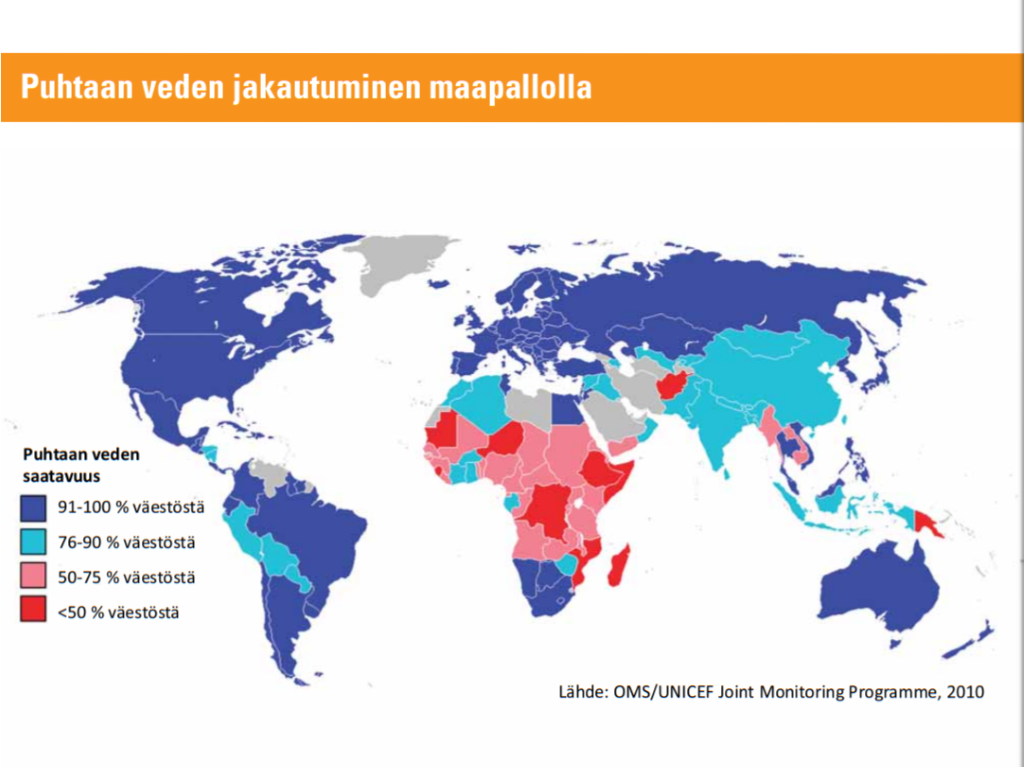 Tulkitkaa yllä olevaa karttaa ja vastatkaa seuraaviin kysymyksiin:Pohtikaa puhtaan veden saatavuutta eri maissa. Missä maanosissa ja valtioissa puhtaan veden saatavuudessa on suurimpia puutteita?Miksi puhdasta vettä ei ole saatavilla?Mitä ongelmia aiheutuu, jos puhdasta vettä ei ole saatavilla?Mitä ongelmia aiheutuu, jos juo likaista vettä?Miksi Suomessa ei ole ongelmaa puhtaan veden saatavuudessa?VesivarastoMääräAstiaMeri97 % (97 dl)ämpäriJäätiköt2,2 % (2,2 dl)3 x 100 mlPohjavedet0,6 % (0,6 dl)1 x 100 mlJoet ja järvet, maaperä, ilmakehä0,2 % (0,2 dl)1 x 100 mlEliöpisarapetrimalja